Уроки 21-22Тема: ОРГАНЫ И СИСТЕМЫ ОРГАНОВ ЖИВОТНЫХЦели: познакомиться с разнообразием систем органов у животных; рассмотреть соответствие строения систем органов животных выполняемым функциям; продолжить формирование умений сравнивать, анализировать, делать выводы.Тип урока: комбинированный.Приемы деятельности: эвристическая беседа с элементами лекции.Методы обучения: частично-поисковый, проблемный.Структура урока:Актуализация знаний.Разнообразие систем органов животного организма.Особенности строения систем органов и обусловленность их выполняемыми функциями.Усложнение систем органов животных в ходе эволюции.Закрепление. Обобщение.Оборудование: живые животные из уголка живой природы, таблицы «Тип кольчатые черви. Дождевой червь», «Тип хордовые. Класс рыбы. Речной окунь», скелет рыбы, лягушки    Среда обитания	    Дыхательная система                           примерВыделительная системазеленые железы                                             выделительные трубочки                         Почки             (ракообразные                                  мочеточники                                 мочевой пузырь                                                                                                                     мочеиспускательный                                                                                                                                                                                канал (позвоночные)Домашнее задание. Изучить раздел 7 до конца. Ответить на вопросы. Выучить термины.Творческое задание. Подготовить сообщения о разнообразии систем органов у животных, обитающих в различных средах или относящихся к разным эволюционным группам.Уроки 23-24Тема: ОРГАНИЗМ РАСТЕНИЯ - ЕДИНОЕ ЦЕЛОЕ. ЦЕЛОСТНОСТЬ ЖИВОТНОГО ОРГАНИЗМАЦели: сформировать представление о растительном и животном организмах как о целостных системах на основе обобщения знаний о взаимосвязях в строении и функционировании клеток, тканей, систем органов; продолжить формирование умений сравнивать, обобщать, систематизировать знания.Тип урока: обобщение.Методы обучения: эвристический, частично-поисковый, проблемный.Структура урока:Актуализация знаний.Уровни организации живого.Усложнение уровней организации живого в ходе эволюции.Организм - единая, целостная, открытая биологическая система.Причины, нарушающие целостность организма, и способы ихустранения.6.	Подведение итогов.Оборудование: комнатные растения, гербарные экземпляры растений, таблица «Растительная клетка», диафильм «Строение и жизнь растительной клетки», рисунки учебника, живые животные живого уголка, таблицы «Схема строения животной клетки», «Ткани животных и человека», др.Ход урокаДомашнее задание. Повторить изученный материал. Составить экологическую сказку на тему «Растение (животное) - целостный организм. Воздействие на него неблагоприятных факторов среды. Меры устранения этих воздействий».Урок 25Тема: ПОЧВЕННОЕ ПИТАНИЕ РАСТЕНИЙЦели: изучить сущность понятия «почвенное питание» растений как важнейшего процесса жизнедеятельности; сформировать умение анализировать полученную информацию, оформлять ее графически, устанавливать причинно-следственные связи; отработать навыки ухода за растениями в виде полива и подкормки.Тип урока: комбинированный.Методы обучения: частично-поисковый, проблемный.Структура урока:Актуализация знаний.Типы питания живых организмов. Гетеротрофы и автотрофы.Почвенное питание растений. Роль корня в почвенном питании растения.Роль удобрений в почвенном питании растений.Закрепление. Подведение итогов урока.Оборудование:  живые растения, гербарные экземпляры, таблица рельефная «Клеточное строение корня», таблицы «Строение цветкового растения», «Корень и его зоны» из серии «Вегетативные органы растений», «Корень», рисунки, учебника.Ход урокаДомашнее задание. Изучить раздел 10 о почвенном питании растений. Составить план рассказа об особенностях почвенного питания растений.Урок 26Тема: ФОТОСИНТЕЗЦели; раскрыть особенности воздушного питания растений как важнейшего процесса жизнедеятельности; показать планетарное и эволюционное значение фотосинтеза; продолжить формировать умения работать с учебной литературой, биологическими объектами, анализировать, делать выводы.Тип урока: комбинированный.Методы обучения: частично-поисковый, проблемный.Структура урока:Актуализация знаний.Особенности строения листа и его значение в жизни растения.Суть процесса фотосинтеза. Место, условия протекания и результаты.Планетарное и эволюционное значение фотосинтеза.Закрепление. Итоги урока.Оборудование: гербарные экземпляры растений, комнатные растения, рельефная таблица «Клеточное строение листа», таблицы «Строение цветкового растения», «Корень и его зоны», «Внутреннее строение листа» и «Устьица», рисунки учебника:Ход урокаДомашнее задание. Изучить раздел 10 до слов «Животные в процессе питания...». Ответить на вопросы в конце раздела. Выучить новые определения и понятия. Выполнить задание № 48 в
рабочей тетради.	Урок 27Тема: ПИТАНИЕ ЖИВОТНЫХЦели: раскрыть особенности питания и пищеварения у животных; расширить знания учащихся о разнообразии способов получения пищи животными; показать усложнение пищеварительных систем животных в ходе эволюции; дать понятие о положении и роли животных в целях питания; продолжить формирование умений сравнивать объекты, анализировать, делать выводы, работать с разными источниками информации.Тип урока: комбинированный,Методы обучения: частично-поисковый, проблемный.Структура урока:Актуализация знаний.Особенности питания животных.Разнообразие способов получения пищи животными.Усложнение питания и пищеварения в ходе эволюции от одноклеточных до позвоночных животных.Роль и место животных в цепях питания.Закрепление. Подведение итогов урока.Оборудование: животные из уголка живой природы, чучела птиц или зверей, таблицы «Тип Простейшие», «Тип Кишечнополостные», «Тип Плоские черви. Класс Ресничные», «Тип Кольчатые черви. Дождевой червь» и др., рисунки учебника:Ход урокаДомашнее задание. Прочитать текст учебника. Сделать биологические рисунки различных пищеварительных систем и зубных аппаратов животных. Подготовить сообщение о способах добычи пищи разными животными (с указанием использованной литературы).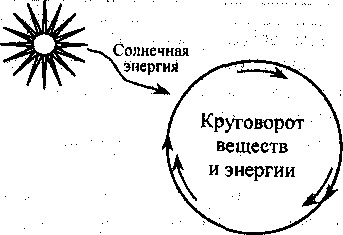 Урок 28 Тема: ДЫХАНИЕ РАСТЕНИЙЦели: сформировать представление об особенностях дыхания и его значении для растения; показать черты отличия процессов воздушного питания (фотосинтеза) и дыхания у растений; продолжить формировать умения сравнивать, анализировать, делать выводы, использовать для получения знаний различные источники информации.Тип урока: комбинированный.Методы обучения: частично-поисковый, проблемный.Структура урока:Актуализация знаний.Сущность процесса дыхания и особенности дыхания растений.Сравнительная характеристика процессов воздушного питания растений (фотосинтеза) и дыхания у растений.4.	Закрепление знаний, Рефлексия.
Оборудование:   живые   растения,   таблицы   «Устьица»,«Внутреннее строение листа», рисунки учебника.Ход урокаДыхательные приспособления у растенийСравнительная таблица процессов фотосинтеза и дыханияДомашнее задание. Изучить раздел 11 «Дыхание» на с. 68. Составить рассказ о дыхании растения. Предложить методику опыта, доказывающего, что растения дышат.Урок 29 Тема: ДЫХАНИЕ ЖИВОТНЫХЦели: раскрыть роль дыхания в жизни животных; показать разнообразие органов дыхания у животных, связанное со средой обитания; сформировать представление об усложнении органов дыхания животных в ходе эволюции; продолжить формирование умений анализировать, сравнивать, делать выводы, работать с разными источниками информации.Тип урока: комбинированный.Методы обучения: частично-поисковый, проблемный.Структура урока:1. Актуализация знаний.Дыхание - один из важнейших процессов жизнедеятельности животных.Разнообразие животных в зависимости от типа дыхания.Усложнение органов дыхания в ходе эволюции5.	Закрепление знаний. Подведение итогов урока.
Оборудование: влажные препараты «Внутреннее строениерыбы», «Внутреннее строение крысы», таблицы «Тип Членистоногие. Класс насекомые», «Тип Хордовые. Класс Рыбы», «Тип Хордовые. Класс Млекопитающие. Внутреннее строение собаки», рисунки учебника.Ход урокаДомашнее задание. Изучить раздел 11 «Дыхание» до конца. Ответить на вопросы рубрики «Проверьте свои знания». Подготовить сообщения о различных типах дыхания у животных с указанием использованной литературы.Деятельность учителяДеятельность учеников1. - Знакомясь с особенностями строения растений, мы говорили лишь о наличии у них специализированных органов. Систем органов, как таковых, у растений нет. Высшие растения имеют так называемые систему побегов и корневую систему, иногда говорят о проводящей системе растения. Но у животных в понятие «система органов» вкладывается совсем иной смысл.- О разнообразии систем органов животных, их строении и функциях наша сегодняшняя тема.2. - Животные организмы, как и растения, обладают всеми свойствами живого. Давайте их вспомним.- И хотя признаки и свойства живого одинаковы для всех, осуществляются, они с помощью разных органов и систем органов у разных групп живых организмов. Связано это с тем, что энергию и питательные вещества растения и животные получают по-разному. Вспомните животных по типу питания.Для получения питательных веществ, их переработки у высокоорганизованных животных существует пищеварительная система. Помимо нее имеется еще целый ряд систем органов. Перечислим, их.- Каждая из названных систем имеет свои особенности строения, которые тесно связаны с ее функциями.3. - Рассмотрим это на примере пищеварительной системы дождевого червя. Работаем с текстом и рисунком учебника- Каковы функции пищеварительной системы?Слушают учителя, Отвечают на вопросы и тесты.Вопросы:1 .Что такое орган?Какие вы знаете органы у высших растений?На какие группы эти органы можно разделить? (Генеративные и вегетативные.)Тест1.	Какова роль листа в жизни растения?а)	Защищает растение от перегрева.б)	Служит опорой.в)	Поглощает воду из почвы.2.	Устьице-это:а)	две замыкающие клетки с хлоропластами и щель между ними;б)	старые клетки с вакуолями;в)	молодые делящиеся клетки.
Записывают тему урока.Называют   свойства   живых организмов:обмен веществ;дыхание;питание;выделение;размножение;раздражимость;рост;развитиеСлушают учителя. Дополняют его рассказ. Вступают в беседу. Задают вопросы.Отвечают на вопрос учителя. Гетеротрофы (получают готовую пищу, не могут производить    питательные    вещества сами).Перечисляют в тетради названия систем органов животных (пользуясь при этом текстом учебника, раздел 7):пищеварительная;кровеносная;дыхательная;выделительная;опорно-двигательная;нервная;эндокринная;-	система органов размножения.Работают с текстом и рисунком учебника.   Отвечают на вопросы учителя.
Заполняют таблицу.а)	Переваривание пищи.б)	Всасывание питательных веществ в кровь.в)Удаление     непереваренных остатков наружу.Система органовОсобенности строенияФункции1.   Пищеваритель-РотГлотка(мускулистая)Пищевод(длинная трубка)Зоб(расширение пищевода)Желудок(мускулистое расширение)Кишечник (длинная тонкая трубка,пронизанная кровеносными сосудами)Анальное отверстие- Захватывает пищу.- Проталкивает пищу в пищевод.-   «Ведет»   пищу   в зоб.- Увлажняет пищу.-  Перетирает  пищу, превращает ее  в  кашицеобразную массу.-   Переваривание   и всасывание        питательных   веществ   в кровь,    превращение сложных  веществ   в более простые.- Выводит непереваренные  остатки   пищи наружуная системаРотГлотка(мускулистая)Пищевод(длинная трубка)Зоб(расширение пищевода)Желудок(мускулистое расширение)Кишечник (длинная тонкая трубка,пронизанная кровеносными сосудами)Анальное отверстие- Захватывает пищу.- Проталкивает пищу в пищевод.-   «Ведет»   пищу   в зоб.- Увлажняет пищу.-  Перетирает  пищу, превращает ее  в  кашицеобразную массу.-   Переваривание   и всасывание        питательных   веществ   в кровь,    превращение сложных  веществ   в более простые.- Выводит непереваренные  остатки   пищи наружуРотГлотка(мускулистая)Пищевод(длинная трубка)Зоб(расширение пищевода)Желудок(мускулистое расширение)Кишечник (длинная тонкая трубка,пронизанная кровеносными сосудами)Анальное отверстие- Захватывает пищу.- Проталкивает пищу в пищевод.-   «Ведет»   пищу   в зоб.- Увлажняет пищу.-  Перетирает  пищу, превращает ее  в  кашицеобразную массу.-   Переваривание   и всасывание        питательных   веществ   в кровь,    превращение сложных  веществ   в более простые.- Выводит непереваренные  остатки   пищи наружуРотГлотка(мускулистая)Пищевод(длинная трубка)Зоб(расширение пищевода)Желудок(мускулистое расширение)Кишечник (длинная тонкая трубка,пронизанная кровеносными сосудами)Анальное отверстие- Захватывает пищу.- Проталкивает пищу в пищевод.-   «Ведет»   пищу   в зоб.- Увлажняет пищу.-  Перетирает  пищу, превращает ее  в  кашицеобразную массу.-   Переваривание   и всасывание        питательных   веществ   в кровь,    превращение сложных  веществ   в более простые.- Выводит непереваренные  остатки   пищи наружуРотГлотка(мускулистая)Пищевод(длинная трубка)Зоб(расширение пищевода)Желудок(мускулистое расширение)Кишечник (длинная тонкая трубка,пронизанная кровеносными сосудами)Анальное отверстие- Захватывает пищу.- Проталкивает пищу в пищевод.-   «Ведет»   пищу   в зоб.- Увлажняет пищу.-  Перетирает  пищу, превращает ее  в  кашицеобразную массу.-   Переваривание   и всасывание        питательных   веществ   в кровь,    превращение сложных  веществ   в более простые.- Выводит непереваренные  остатки   пищи наружуРотГлотка(мускулистая)Пищевод(длинная трубка)Зоб(расширение пищевода)Желудок(мускулистое расширение)Кишечник (длинная тонкая трубка,пронизанная кровеносными сосудами)Анальное отверстие- Захватывает пищу.- Проталкивает пищу в пищевод.-   «Ведет»   пищу   в зоб.- Увлажняет пищу.-  Перетирает  пищу, превращает ее  в  кашицеобразную массу.-   Переваривание   и всасывание        питательных   веществ   в кровь,    превращение сложных  веществ   в более простые.- Выводит непереваренные  остатки   пищи наружуРотГлотка(мускулистая)Пищевод(длинная трубка)Зоб(расширение пищевода)Желудок(мускулистое расширение)Кишечник (длинная тонкая трубка,пронизанная кровеносными сосудами)Анальное отверстие- Захватывает пищу.- Проталкивает пищу в пищевод.-   «Ведет»   пищу   в зоб.- Увлажняет пищу.-  Перетирает  пищу, превращает ее  в  кашицеобразную массу.-   Переваривание   и всасывание        питательных   веществ   в кровь,    превращение сложных  веществ   в более простые.- Выводит непереваренные  остатки   пищи наружуРотГлотка(мускулистая)Пищевод(длинная трубка)Зоб(расширение пищевода)Желудок(мускулистое расширение)Кишечник (длинная тонкая трубка,пронизанная кровеносными сосудами)Анальное отверстие- Захватывает пищу.- Проталкивает пищу в пищевод.-   «Ведет»   пищу   в зоб.- Увлажняет пищу.-  Перетирает  пищу, превращает ее  в  кашицеобразную массу.-   Переваривание   и всасывание        питательных   веществ   в кровь,    превращение сложных  веществ   в более простые.- Выводит непереваренные  остатки   пищи наружуРотГлотка(мускулистая)Пищевод(длинная трубка)Зоб(расширение пищевода)Желудок(мускулистое расширение)Кишечник (длинная тонкая трубка,пронизанная кровеносными сосудами)Анальное отверстие- Захватывает пищу.- Проталкивает пищу в пищевод.-   «Ведет»   пищу   в зоб.- Увлажняет пищу.-  Перетирает  пищу, превращает ее  в  кашицеобразную массу.-   Переваривание   и всасывание        питательных   веществ   в кровь,    превращение сложных  веществ   в более простые.- Выводит непереваренные  остатки   пищи наружуРотГлотка(мускулистая)Пищевод(длинная трубка)Зоб(расширение пищевода)Желудок(мускулистое расширение)Кишечник (длинная тонкая трубка,пронизанная кровеносными сосудами)Анальное отверстие- Захватывает пищу.- Проталкивает пищу в пищевод.-   «Ведет»   пищу   в зоб.- Увлажняет пищу.-  Перетирает  пищу, превращает ее  в  кашицеобразную массу.-   Переваривание   и всасывание        питательных   веществ   в кровь,    превращение сложных  веществ   в более простые.- Выводит непереваренные  остатки   пищи наружуРотГлотка(мускулистая)Пищевод(длинная трубка)Зоб(расширение пищевода)Желудок(мускулистое расширение)Кишечник (длинная тонкая трубка,пронизанная кровеносными сосудами)Анальное отверстие- Захватывает пищу.- Проталкивает пищу в пищевод.-   «Ведет»   пищу   в зоб.- Увлажняет пищу.-  Перетирает  пищу, превращает ее  в  кашицеобразную массу.-   Переваривание   и всасывание        питательных   веществ   в кровь,    превращение сложных  веществ   в более простые.- Выводит непереваренные  остатки   пищи наружуРотГлотка(мускулистая)Пищевод(длинная трубка)Зоб(расширение пищевода)Желудок(мускулистое расширение)Кишечник (длинная тонкая трубка,пронизанная кровеносными сосудами)Анальное отверстие- Захватывает пищу.- Проталкивает пищу в пищевод.-   «Ведет»   пищу   в зоб.- Увлажняет пищу.-  Перетирает  пищу, превращает ее  в  кашицеобразную массу.-   Переваривание   и всасывание        питательных   веществ   в кровь,    превращение сложных  веществ   в более простые.- Выводит непереваренные  остатки   пищи наружуРотГлотка(мускулистая)Пищевод(длинная трубка)Зоб(расширение пищевода)Желудок(мускулистое расширение)Кишечник (длинная тонкая трубка,пронизанная кровеносными сосудами)Анальное отверстие- Захватывает пищу.- Проталкивает пищу в пищевод.-   «Ведет»   пищу   в зоб.- Увлажняет пищу.-  Перетирает  пищу, превращает ее  в  кашицеобразную массу.-   Переваривание   и всасывание        питательных   веществ   в кровь,    превращение сложных  веществ   в более простые.- Выводит непереваренные  остатки   пищи наружуРотГлотка(мускулистая)Пищевод(длинная трубка)Зоб(расширение пищевода)Желудок(мускулистое расширение)Кишечник (длинная тонкая трубка,пронизанная кровеносными сосудами)Анальное отверстие- Захватывает пищу.- Проталкивает пищу в пищевод.-   «Ведет»   пищу   в зоб.- Увлажняет пищу.-  Перетирает  пищу, превращает ее  в  кашицеобразную массу.-   Переваривание   и всасывание        питательных   веществ   в кровь,    превращение сложных  веществ   в более простые.- Выводит непереваренные  остатки   пищи наружу-Подобным   образом  можно  рассмотреть все системы органов животного организма.-Так, кровеносная   система, выполняя функцию   переноса питательных веществ и кислорода у хордовых организмов, еще и выносит из тканей и органов некоторые вещества, так называемые   шлаки,   а  также связывает многие системы между собойЧертят схему. 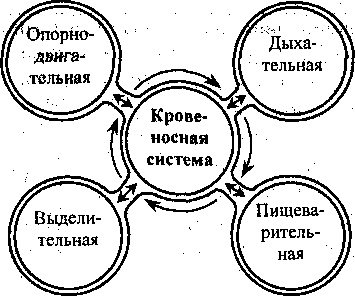 4. - Многие системы органов у животных видоизменялись в связи с их приспособлением к разным средам жизни. Поговорим о дыхательной системе.Записывают в тетрадиI. Наземно-воздушная1. ТрахеиНасекомые2. ЛегкиеПтицыП. Водная3. ЖабрыРыбы- Выделительная система уразных организмов так же в ходе их эволюционного развития претерпела изменения и отличается разнообразием.Записывают в тетради примеры (работа с учебниками).- Особенно важно знать особенности строения, функционирования и эволюционирования нервной системы, так как все части любого организма клетки, ткани, системы органов — работают согласованно, как единое целое, лишь благодаря деятельности нервной системы.- Регулирует работу организма не только нервная система, но и эндокринная. Она даже более древняя по происхождению, чем нервная. В ее деятельности принимают участие особые химические вещества -гормоны.- А теперь выполним лабораторную работу, в ходе которой можно рассмотреть органы позвоночного животного на влажном препарате «Внутреннее строение птицы».5. - В качестве закрепления изученного материала по данной теме поработаем с вопросами, которые предлагает нам учебник (после раздела № 7).Делают записи в тетрадях.Эволюционирование нервной системыцентральная и периферическая (позвоночные)                            узловая              сетчатая                            (насекомые)           (гидра)Слушают учителяВыполняют лабораторную работу «Внутреннее строение птицы».(На влажном препарате ученики могут рассмотреть следующие органы: трахею, бронхи, легкие, пищевод, зоб, желудок, кишечник, сердце, печень, почки, мочеточник — и соотнести с изученными системами органов). Работают с вопросами учебника.Деятельность учителяДеятельность учеников1. - Обладая всеми признаками живых организмов, растения и животные могут существовать на   разных  уровнях   организации - от клеточного до организменного. Усложняясь в ходе эволюции, растения и животные видоизменялись, совершенствова- лись, приспосабливались к разным условиям жизни. Но на всех уровнях они остаются биологическими системами, состоящими из взаимосвязанных, соподчиненных частей, взаимодействующих между собой и образующих единое целое. Об этом наш сегодняшний разговор на уроке. 2.?Проблемный вопрос. Можно ли на клеточном уровне организма говорить о растении или животном как об открытой целостной системе? - Начнем ответ на него с определения понятия система.- Состоит ли клетка из частей, и какие это части?- Взаимодействуют ли они между собой?- Почему клетку (одноклеточный организм) можно назвать открытой системой?Слушает ответы учащихся. Поправляет ответы, исправляет ошибки и неточности. Помогает дать ответ на вопрос, если учащиеся испытывают затруднения.-	А теперь перейдем к рассмотрению растений и животных на более сложном эволю-
ционном уровне.-	Запишем понятие организм.- Итак, даже в самом определении сказано о том, что это система взаимосвязанных элементов, т.е. для организма это органы и системы органов. Растительный организм - это система взаимосвязанных органов. ■ Животный организм -это единое целое систем органов.Приведите примеры, подтверждающие это.3. - Таким образом в ходе эволюции живых организмов шло усложнение их организации как систем: от клетки - открытой, саморегулирующейся системы, до организма, также являющегося биологической системой, осуществляющей с окружающей средой обмен веществ.5. - Приведите примеры нарушения целостности системы. В результате каких причин это может произойти?Слушает ответы учащихся Помогает,  если учащиеся испытывают  затруднения   при ответе.6. - На примере любого комнатного растения или любого животного из уголка природы докажите, что это целостный организм, единая система.Слушают учителя. Вспоминают признаки живых организмов.Вспоминают уровни организации живого.Записывают   тему   урока   в тетрадь.Записывают   вопрос   в   тетрадь.Записывают  определение  понятия «система».Система - (от греч.) целое, составленное из частей соединение, множество закономерно связанных друг с другом функциональных элементов, представляющих целостное образование, единство. (Н. Ф. Реймерс. Краткий словарь биологических терминов). Называют части и органоиды клетки: ядро, цитоплазма, цитоплазматическая мембрана, ЭПС, рибосомы, лизосомы, митохондрии и т. д. Приводят примеры взаимосвязи частей клетки и органоидов клетки между собой. 1. Взаимодействие ядерной мембраны и ЭПС.2.	Взаимодействие ЭПС и рибосом.3.	Взаимодействие   аппарата Гольджи и лизосом и т.д.
Говорят о том, что клетка осуществляет обмен веществ с окружающей средой.
Например:а) хламидомонада, растительный однокле-точный организм, может осуществлять процесс фотосинтеза, в ходе которого она поглощает одни вещества, а выделяет другие; б) амеба, одноклеточный животный организм, не может осуществлять процесс фотосинтеза, но энергию из окружающей среды получает с готовой пищей, выделяя назад продукты обмена веществ. Слушают учителя. Записывают определение в тетрадь. Организм - (лат. организмус -орудие, инструмент):1)	Любое живое существо, целостная система, реальный носитель жизни, характери-
зующийся всеми ее свойствами, происходит от одного зачатка: семени, споры, зиготы и т. д.
Индивидуально подвержен факторам эволюции и экологическим воздействиям.2)	Любая биологическая система, состоящая из взаимосвязанных элементов, функцио-
нирующих как единое целое (Н. Ф. Реймерс. Краткий словарь биологических терминов). Приводят примеры для растений и животных, доказывающие взаимосвязь и взаимозависимость органов и систем органов. Примеры:а)	Растения. Взаимосвязи корня, стебля и листьев в ходе процесса фотосинтеза или испарения.б)	Животные. Взаимосвязи дыхательной и кровеносной систем органов.4. Приводят самостоятельно примеры, доказывающие, что и одноклеточные и многоклеточные животные, и растительные организмы являются целостными, открытыми, саморегулирующимися биологическими системами.Отвечают на вопрос. Например, при повреждении стебля, листьев функционирование растения как единой системы может быть затруднено, а при тяжелом повреждении растение может погибнуть. Пример для животных. Нарушение   работы   нервной   или эндокринной систем у животных приводит к сбою в работе практически всех систем органов и целостность, единство, слаженность работы всего организма нарушается. Выполняют задание учителя. Могут работать как индивидуально, так и в парах, группах.  *!  Это же задание можно выполнить дома в виде схемы-рисунка, сочинения или другой формыДеятельность учителяДеятельность учеников1.	-Разнообразие живых организмов, особенности строения клеток, тканей, органов и систем органов тесно связаны с жизнедеятельностью организмов, функциями, которые они выполняют.-Сегодняшняя тема позволит рассмотреть процесс почвенного питания растений как один из важнейших процессов жизнедеятельности.2.	- К числу основных свойств живого организма относится и питание.- Найдите в учебнике определение понятия питание.Являясь открытой, саморегулирующейся системой, организм должен постоянно получать энергию. По способу получения энергии организмы подразделяются на типы. Вспомним, какие.- Помимо растений к автотрофному типу питания относятся еще и некоторые бактерии, в основном их относят к хемоавтотрофам, они питаются за счет энергии химических соединений.-  Растения, являясь автотрофами, не только создают для себя пищу, но и могут использо-вать различные растворы минеральных солей, получаемые с помощью своей корневой системы.3. - Поговорим подробнее о почвенном питании растений.-Анализ состава золы многих растений показывает, что в ней могут встретиться почти все элементы, которые находятся в земной коре. Каждый из них находится в определенном количестве и оказывает определенное воздействие на жизнедеятельность растительного
организма. Слушают учителя. Записывают тему в тетрадь.Работают с учебником. Выписывают понятие. Питание - это процесс получения органических веществ и энергии.Отвечают на вопрос учителя и составляют схему.         Тип питанияАвтотрофное                        Гетеротрофное
(растения)	              (животные,             грибы)Составляют схему.Способы питаниярастениявоздушное                              почвенное питание                      питание (лист)                              (корень)Составляют таблицу.ЭлементЗначение1. Азот2. Сера3. Калий4. Магний5. Кальций   -6. Железо7. Марганец8. Медь9. Цинк10 МолибденСоставная часть всех белков. Входит в состав витамина В1.Влияет на подвижность цитоплазмы и действие ферментов.Входит в состав хлорофилла, необходимого для фото-синтеза.Уплотняет цитоплазму.Участвует в процессе дыхания.Нужен для нормального роста растений.Нужна для правильного развития.Недостаток сказывается на росте.Нужен для развития листового аппаратаСоставная часть всех белков. Входит в состав витамина В1.Влияет на подвижность цитоплазмы и действие ферментов.Входит в состав хлорофилла, необходимого для фото-синтеза.Уплотняет цитоплазму.Участвует в процессе дыхания.Нужен для нормального роста растений.Нужна для правильного развития.Недостаток сказывается на росте.Нужен для развития листового аппарата- Поступают все эти вещества в растительный организм в виде растворов благодаря особому строению корня и его всасывательной функции. Вспомним особенности строения корня.-	Что находится на кончике корня?Какова его функция?Что находится в зоне корневых волосков, и каково ее назначение?Покажите эти зоны на таблице.-	Вся всасывающая сила корневых волосков создает особое корневое давление, благодаря которому вода с солями поднимается вверх по сосудам.4. - Растения с помощью корневых систем поглощают растворимые вещества из почвы. - А   что  представляет собой почва? Из чего состоит?- Всегда ли в почве есть достаточное количество всех необходимых для нормальной жизнедеятельности	растения веществ? -Что предпринимает человек для того, чтобы сделать почвы, где выращивает сельскохозяйственные растения, более плодородными и получить более высокий урожай?-	А какие вы знаете виды удобрений?Хорошо, давайте этот вопрос разберем подробнее.Удобрения подразделяются на органические и минеральные, порошковидные и гранулированные.-	Как нужно правильно подкармливать растения?-	Важно ли вносить удобрение вовремя?-	Вреден ли переизбыток удобрения?5. - А теперь проверим, как усвоилась сегодняшняя тема. Выполним небольшое тестовое задание.ТестРешите, правильно или неправильно то или иное суждение.1.	Корневые волоски находятся на всем протяжении корня.Корневые волоски - это длинные выросты клеток наружного слоя проводящей зоны корня.Клетки корневого чехлика недолговечны.4.	Поступление в корень воды и минеральных солей происходит только в зоне всасывания5. Зона всасывания находится между зоной роста и проводящей зоной корня.*! - А могут ли растения питаться еще каким-либо способом? Слышали ли вы что-нибудь о растениях-хищниках? Рассказывает об особенностях питания растений-хищников и о связи этого процесса с почвенными условиями, в которых они обитают.Отвечают на вопросы учителя.	Корневой чехлик.-	Защищает   зону   деления, снижает трение о почву.-	Корневые волоски находятся в зоне всасывания. Проникая между частицами почвы, они всасывают воду с растворенными в ней веществами. (Показывают на таблице.)
Составляют схему.Тип питания — Почвенное(минеральное) Орган           — Корень Ткань            — Всасывающая Клетки          — Корневые волоски Вещества      — Вода и минеральные солиСоставляют схему.Состав почвы- Человек вносит удобрения.- Мочевина, суперфосфат, калийная селитра, навоз и др. Составляют схему.Отвечают на вопросы учителя, используя свой личный опыт.Выполняют тестовое задание. Анализируют ошибки. Ответы: Рассуждают о правильном поливе растений. Демонстрируют приемы правильного и неправильного полива комнатных растений.Отвечают на вопрос учителя на основе информации, взятой из дополнительной литературы. (Если затрудняются, то учитель дает эту информацию сам).Деятельность учителяДеятельность учеников1. - Что такое питание?- Какие вы знаете типы питания?- Как могут питаться растения?- Что такое почвенное питание?- Какова роль корня в почвенном питании?- Выполните тест подстановки:«При почвенном питании растения с помощью ... поглощают ... и ..., которые по ... тканям поступают в листья.- Помимо почвенного или минерального питания растению свойственно еще и воздушное питание.- Аналогично уже имеющейся у вас в тетрадях схеме составим схему для воздушного питания.- Как видим, основной орган, принимающий участие в воздушном питании, лист.- Рассмотрим его строение и функции подробно. Вспомним изученное.2. - Вспомним ткани, которые образуют этот орган.- В  фотосинтезе непосредственное    участие     принимают лишь клетки основной ткани, так  называемые столбчатые, или палисадные. Главная особенность их строения заключается в том, что среди их клеточных  структур  есть  совершенно особый органоид - хлоропласт. Вещество, входящее в его состав, - это пигмент хлорофилл, который не только придает всему растению зеленую окраску, но и «грает главную роль в процессе фотосинтеза.-	Обратите внимание на рисунки - иллюстрации к разделу  «Питание и пищеварение». Какие еще клетки листа, кроме
клеток основной ткани, здесь отмечены?-А теперь составим схему, в которой не только были бы отмечены названия клеток, но и показана
их роль в процессе воздушного питания.-Попробуем по составленной нами схеме составить последовательный рассказ о процессе
воздушного питания растений.(Как вариант.)«Солнечный свет, несущий энергию, через прозрачные бесцветные клетки кожицы проникает в более глубокие слои зеленого листа, а именно в клетки основной ткани, называемые палисадные или столбчатые, сюда же  через разомкнутые клетки устьиц из атмосферного воздуха поступает углекислый газ. Помимо этого, по сосудам поступает полученная корневыми волосками из почвы вода. Подается она от корня к листьям благодаря корневому давлению.В клетках палисадной ткани имеются хлоропласты, содержащие особый пигмент хлорофилл. В них-то и происходит процесс фотосинтеза. 3.-Итак, можем ли мы сейчас уже охарактеризовать: Место протекания процесса.Условия протекания процессаСуть процессе Результат. (Помогает       формулировать ответ   при  возникающих  затруднениях)—*! В ходе данного процесса происходит не только превращение одних веществ в другие,
но и переход энергии из одного вида в другой. Так, энергия солнечного света превращается
в энергию химических связей, заключенную в молекулах органических веществ.4. - Как вы понимаете «Планетарное значение процесса фотосинтеза»?-Прочитайте текст учебника и найдите в нем основные положения. (Помогает формулировать некоторые положения).А как понять «Эволюционное значение процесса»?Несомненно, речь идет о значении его для хода эволюции, определения ее пути. Подробнее и основательнее мы этот вопрос будем изучать в старших классах на более высоких уровнях познания биологических законов, а теперь лишь отметим следующее. Побочный продукт фотосинтеза — кислород - оказался очень влиятельным фактором, который заставил живые организмы приспособиться к новым аэробным, т. е. кислородным, условиям жизни, и все особенности строения их и жизнедеятельности стали зависеть от этих условий.А теперь с помощью вопросов и тестовых заданий попробуем разобраться в том, насколько хорошо была изучена тема сегодняшнего урока и сможем ли мы достичь поставленных целей.Покажите на таблице клетки, задействованные в процессе воздушного питания.-Какова особенность строения клеток кожицы листа, и какое она имеет значение в жизни
растения?-Выполните тестовое задание, отметив знаками «+» правильные положения.1.Лист - единственный орган цветкового растения, в котором происходит фотосинтез.2.Устьичные клетки, как и другие клетки кожицы листа, не имеют хлорофилла.Учитель подводит итоги выполнения работыОтвечают на вопросы учителя.Выполняют тест.Вставляют   слова;   корневых волосков,   воду,   минеральные вещества, проводящим.Составляют схему.Тип питания — воздушное (фотосинтез).Орган — Лист.Ткань — Основная.Клетки --- Столбчатые.Структуры — Хлоропласта.Вещества — Органические (сахара)Вспоминают изученный материал,   отвечают  на  вопросы учителя.-Покровная,    механическая, проводящая, основная.Слушают учителя, записывают в тетрадь основные понятия:Основная ткань. Столбчатые клетки.Палисадные клетки.Хлоропласт.Хлорофилл.Работают с рисунками учебника. Называют клетки: устьица, клетки кожицы.Составляют схему в тетради вместе с учителем.Отвечают на вопросы учителя. Делают записи в тетрадях.1)Хлоропласты столбчатой (палисадной) ткани листа (в основном).2)Солнечная   энергия,   углекислый газ, вода, хлорофилл.3)Могут обращаться за помощью к учителю, отвечать сами или пользоваться текстом учебника. Образование органических веществ из неорганических путем сложных химических превращений с использованием энергии солнечного света.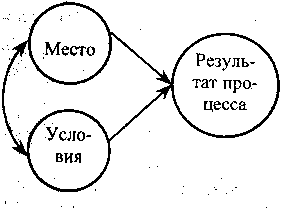 -	Это значит, значение фотосинтеза для всей планеты, для всего живого на ней (как вариант ответа).Работают с учебником, называют основные положения текста:-усваивают солнечную энергию;-преобразуют энергию солнечного света;делают ее доступной для живых организмов;выделяют кислород, необходимый для дыхания живых организмов.Составляют схему (творческий вариант).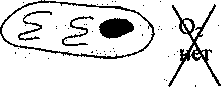 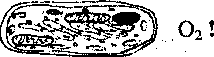 Работают   с  рельефными   и обычными таблицами у доски.Работают с таблицами иди рисунками учебника.Отвечают на тестовые задания.1.-2.-Деятельность учителяДеятельность учеников1. - Начиная разбор темы «Питание и пищеварение», мы будем говорить о разнообразии типов питания и способов получения энергии. Давайте их вспомним.-	А к какому типу относятся животные?-	Прежде, чем говорить об особенностях питания и пищеварения у животных, вспомним, как питаются растения. Для начала попробуем разрешить одну загадку. (Рассказ об
опыте Яна Ван-Гельмонта).-	Как можно объяснить результаты опыта?2. - Питанием у растений называется совокупность процессов поступления углекислого газа, воды и растворенных в ней минеральных солей, а также образования в клетках, содержащих хлорофилл, органических веществ и их потребление в процессе роста и развития. - Питание у животных включает совокупность иных процессов (пишет схему на доске).~ Итак, животные, как гетеротрофные организмы, питаются ротовой пищей, которую им надо преобразовать, чтобы усвоить. Сложный процесс физической и химической переработки пищи, превращение ее в растворимые и усвояемые соединения называется пищеварением.- Различают 3 основных типа пищеварения (составляет схему на доске, сопровождая ее объяснением с примерами). - Найдите в учебнике примеры для всех трех типов пищеварения, прочитайте и выделите наиболее трудные и непонятные вам места в тексте.3. - Способы получения пищи животными очень разнообразны. Одни питаются лишь подвижной    добычей    (лягушки), другие поедают растения, третьи всеядны и т. д. В зависимости от способов питания, типа пищи и др. критериев животные подразделяются на многочисленные группы.- Более подробно о типах питания, способах питания и приспособляемости  разных орга-низмов    к    ним    мы    будем говорить в курсе 7-го класса, когда станем изучать разные систематические   группы   животных и среды их обитания.4. - Вам знакомо уже понятие «Эволюция», и вы знаете, что в ходе развития животных происходили различные изменения (усложнения или упрощения) в организации их органов и систем органов. Претерпела такие изменения в ходе эволюции и пищеварительная система.-Впервые полная пищеварительная система появилась у кольчатых червей (наиболее хорошо она развита у дождевого червя) и представлена ртом, глоткой, пищеводом, зобом, желудком, кишечником и анальным отверстием. (Сопровождает рассказ показом таблицы.)-В ходе эволюции пищеварительная система усложнялась, дифференцировалась, появились пищеварительные железы (у насекомых).-Еще более сложно устроена пищеварительная система у представителей разных классов Хордовых животных (рыб, земноводных, пресмыкающихся, птиц и млекопитающих).-Однако сущность пищеварения у всех животных остается общей, и невозможен процесс без участия ферментов. (Найдите в тексте определение понятия и установите функцию ферментов).5. - Питаясь по гетеротрофному типу питания, животные
защищают определенное положение в цепях питания или в так называемых трофических цепях. Рассмотрим все звенья этой цепи и положение животных в ней. (Составляет схему
на доске.)-Организмы, усваивающие энергию солнечного света и производящие органические вещества, называются производители, или продуценты. Те, кто потребляет произведенное,- консументы, или потребители. Организмы, разрушающие мертвые останки животных организмов, - редуценты, или разрушители. Разлагая сложную органику до простых соединений, они помогают новым растениям усваивать эти вещества из почвы в виде растворов солей. Таким образом, совершается круговорот веществ и энергии. 6. — Что такое питание?-	В чем сущность процесса пищеварения?Какие известны типы пищеварения?Как усложнялись пищеварительные системы в ходе эволюции?-	Какова роль животных в трофических цепях?- Сможете ли вы дать сейчас ответы на эти вопросы? Есть ли у вас затруднения? Проверим усвоение темы сегодняшнего урока.Слушают учителя, отвечают на вопросы.Автотрофное и гетеротрофное питание.К гетеротрофному типу.Отвечают на вопрос учителя. Выполняют тестовое задание. Выберите правильный ответ.1)Сложные процессы, протекающие в зеленых клетках растения, приводят к образованию:а) сахара, который затем превращается в крахмал;б) крахмала, который затем превращается в сахар;в) крахмала или сахара.2)В процессе фотосинтеза в атмосферу выделяется:а) кислород;б) углекислый газ;в) азот и углекислый газ.Слушают учителя. Записывают схему в тетрадях. Питание животныхпоступление питательныхвеществперевариваниевсасываниеусвоениеСлушают учителя, записывают определение пищеварения в тетрадь.ПищеварениеВнутриклеточное (пищеварительные вакуоли - одноклеточные).Пристеночное (поверхность стенок эпителия кишечника -беспозвоночные, позвоночные). 3.а) Внеклеточное (во внешней среде под действием ферментов - кишечнополостные, головоногие, ракообразные).б) Полостное (в желудочно-кишечном тракте хордовых).Читают текст учебника, называют предложения и слова вызвавшие у них затруднения в усвоении.Слушают   учителя.   Делают схемы и записи в тетрадях.ЖивотныеФитофаги - растительноядные.Зоофаги - плотоядные, хищники.Детритофаги-питаются остатками организмов.Паразиты - питаются соками, тканями    или     переваренной пищей своего хозяина.Симбионты - организмы, существующие совместно и помогающие  друг другу добывать и усваивать питательные вещества.Слушают учителя.Слушают   рассказ   учителя. Работают с рисунками и схемами учебника. Делают записи в тетрадях. Задают вопросы.Рассматривают рисунок строения      пищеварительной системы  дождевого  червя  в учебнике.Рассматривают таблицы  на доске.Рассматривают таблицы, рисунки учебника.Находят в учебнике определение понятия ферменты и записывают его в тетрадь.Слушают учителя. Записывают новые понятия в тетрадь: цели   питания;   трофическиецепи.Составляют схему цепи питанияОтвечают на вопросы учителя и выполняют тестовое задание в учебнике в рубрике «Проверьте свои знания», вопросы № 1, 2, б, 8, 9. В рубрике «Какие утверждения верны?» называют верные и неверные утверждения с комментариями ответа.Деятельность учителяДеятельность учеников1. - В начале урока для проверки усвоения темы  выполним биологический диктант.Вариант I. Диктовка биологических терминов для проверки грамотного написания. Вариант П. Диктовка определений, по которым учащиеся должны написать лишь сами названия терминов. Примеры:-	воздушное питание растений...процесс превращения сложных органических веществ пищи в более простые ...К характерным особенностям живых организмов, их признакам живого относят обмен веществ. Это сложный процесс, в ходе которого одни вещества организм поглощает и использует, а другие, наоборот, выводит во внешнюю среду. Сложные вещества в организме распадаются на более простые, при этом выделяется энергия необходимая для жизнедеятельности- Расщепление этих сложных органических веществ происходит в ходе химических процессов, главным участником которых является Ог, кислород, Совокупность этих процессов носит название дыхание. -	Этот вопрос и станет темой нашего сегодняшнего урока.-	Запишите тему урока в тетрадь.2. - Если вы помните, кислород на земле появился в ходе фотосинтеза и заставил все живые организмы в ходе эволюции приспособиться к существованию в жестких кислородных условиях. Запасов кислорода в организме нет и поэтому он должен поступать постоянно* в процессе газообмена. Живые организмы получают воздух, насыщенный кислородом, а в ходе газообмена выделяют воздух, насыщенный углекислым газом.-	Воздух, насыщенный кислородом, поступает в организм разными путями. Сегодня мы рассмотрим процесс газообмена и дыхания у растений.-Поработайте с текстом учебника и составьте простейшую таблицу, где были бы указаны
особые приспособления для дыхания у растений, их характеристики и примерыРаботают в 'тетрадях для контрольных работ. Пишут биологический диктант.Автотрофы, гетеротрофы, симбионты, продуценты, консументы, детритофаги и др.- фотосинтез;- пищеварениеПо окончании работы сдают тетради на проверку. Слушают учителя. Работают с текстом учебника, в разделе 1 «Чем живое отличается от неживого» находят определение «обмен веществ», вспоминают изученное.Составляют простейшую схему обмена веществ.Составляют простейшую схему сути процесса дыхания.Слушают объяснение учителя. Работают с текстом учебника в начале раздела 11 «Дыхание». Работают с рисунками учебника.Составляют таблицу «Дыхательные приспособления у растений».Орган растения *Дыхательные приспособленияХарактеристикаПримеры растенийКореньДыхательныекорниВстречаются у растений,        произрастающих в переувлажненной среде.Монстера, болотный кипарис.СтебельЧечевичкиСпециальные отверстия среди клеток толстой и плотной коры.Береза, ольха.ЛистУстьицаДве замыкающие клетки полукруглой формы и устьичная щель между ними, расположенные в кожице, в основном на нижней стороне листа.Клен, подсолнечник, капуста и др.*! Процесс дыхания можно разбить на 2 этапа:газообмен (или внешнее дыхание);клеточное дыхание (расщепление сложных органических веществ в митохондриях клеток).3. - Процессы воздушного питания растений (фотосинтеза) и дыхания являются двумя сторонами единого процесса обмена веществ и тесно взаимосвязаны, обуславливают друг друга. Попробуем это доказать.Слушают объяснение учителя. Вспоминают изученное. Составляют схему и сравнительную таблицу.ФотосинтезПункты сравненияДыхание1. Только при наличии солнечного света или запасенной световой энергии.1. Время протекания1. В любое время дня и   ночи   в   течение всей жизни.2.    Только    зеленыеклетки, то есть содержащие хлорофилл (хлоропласты).2. Место протекания2. Все живые клетки растения.3. Выделяется3. Кислород3. Поглощается4. Поглощается4. Углекислый газ4. Выделяется5. Синтезируются5. Органические вещества5. Расщепляются6. Поглощается6. Энергия6. Выделяется124. - В конце изучения темы ответим на следующие вопросы. (Вопросы рубрики «Какие утверждения верны?») '- Прокомментируем их.Отвечают на вопросы, дают ответам комменЫарш (вопросы № 1, 2, 4).Деятельность учителяДеятельность учеников1, - В начале урока послушаем методики проведения простейших опытов, доказывающих, что растения дышат.-	А теперь биологические задачи:Почему у растений, произрастающих в условиях с повышенной влажностью, появляются дыхательные корни?Почему у растений, листья которых плавают на поверхности воды, устьица расположены на верхней части стороны листа? И т.д.Как вы думаете, можно фотосинтез и дыхание считать двумя сторонами единого процесса? Какого?Как вы считаете, а есть ли у животных, как у представителей другого царства живой природы, существенные отличия в процессах дыхания от дыхания у растений?-	Хорошо. Более предметно этот вопрос мы разберем на сегодняшнем уроке.2.	- Итак, дышат все живые организмы и животные в том числе. Дыхание - это один из
важнейших процессов жизнедеятельности живого организма.Кто животные по типу питания?Из чего состоит пища, которую они потребляют?Для чего нужны организмам эти вещества?Что должно произойти с этими веществами, чтобы энергия освободилась?Какое вещество должно помочь их расщеплению?В ходе какого процесса он поступает в организм?3.	-Может ли зависеть тип дыхания животного от среды его обитания? Приведите примеры.-А как же быть с лягушками? Это тоже водные животные.-А почему кожа у земноводных такая влажная?-Хорошо, а как быть с китами, дельфинами?- Давайте попробуем составить своеобразный список всех тех органов дыхания, которые могут иметь животные, с примерами. Можно пользоваться учебниками и дополнительными источниками информации.4. - Организмы в ходе эволюции усложнились от одноклеточных до многоклеточных. Вместе с этим усложнился и процесс дыхания, появились и совершенствовались дыхательные системы.Найдите в тексте учебника информацию о том, как дышат одноклеточные организмы.В ходе эволюции многоклеточные организмы укрупнялись, и такой способ газообмена, который был характерен для одноклеточных и кишечнополостных, а также плоских червей, т. е. клеточный, уже не мог их обеспечить кислородом полностью. Повышенная потребность в кислороде привела к увеличению дыхательных поверхностей, помешенных в легкие объемы: жаберные лепестки у рыб, альвеолярные пузырьки в легких у птиц и млекопитающих,-	Эти    поверхности всегда очень тесно связаны с кровеносной системой.5. - Рассмотрите влажные препараты животных,   найдите у них органы дыхания.-	Покажите по таблицам, на доске, различные органы дыхания животных, относящихся к    разным    систематическим группам.-	Ответьте на вопросы:1)	Что произошло с органамидыхания в ходе эволюции?2)	Есть ли черты сходства в
процессах дыхания животных
и растений?Предлагают несколько вариантов методик. Отмечают наиболее интересные.Отвечают   на   поставленные задачи.Приводят примеры растенийдля каждой задачи.Дополняют ответы.Отвечают на поставленный вопрос, используя схему, составленную на прошлом уроке. Воспроизводят ее на доске. - Вероятно, есть. Ведь они иначе устроены. У животных есть легкие, жабры, целые дыхательные системы, а у растений только органы.Записывают тему урока в тетрадь.Вместе с учителем отвечают на вопросы, помогающие рас7 крыть тему урока.-Гетеротрофы.-Из сложных органических веществ.-Для получения из них энергии.-Процесс их расщепления.Кислород.В ходе процесса дыхания.Да. Водные животные дышат жабрами, например, рыбы, раки.-	Они земноводные. Часть жизни они проводят на суше и дышат легкими.Легкие у них еще не очень хорошо развиты, и кожа принимает участие в дыхании.А это млекопитающие. Они дышат легкими, хотя живут в водной среде. (При ответах дети используют знания, полученные из книг, популярных телевизионных передач о живой природе).Составляют список. Трахеи -насекомые. Легочные мешки  —   паукообразные. Жабры:а)	наружные - некоторые амфибии;б)	внутренние - рыбы.
Кожа - амфибии.Легкие — птицы, млекопитающие, пресмыкающиеся. Слушают учителя.Работают с текстом учебника, рисунками. Отвечают на вопросы учителя.Слушают учителя. Делают записи по ходу объяснения, выполняют схематические зарисовки.Задают вопросы, если есть затруднения в восприятии объяснения.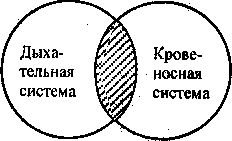 Рассматривают  влажные препараты, находят   органы дыхания, называют их. Показывают    по    таблицам различные органы дыхания у животных  разных   систематических групп.Отвечают   на   вопросы,   используя записи  в   тетрадях материал учебника, материал предыдущего урока. Задают вопросы по неусвоенной части темы